Upcoming courses 2022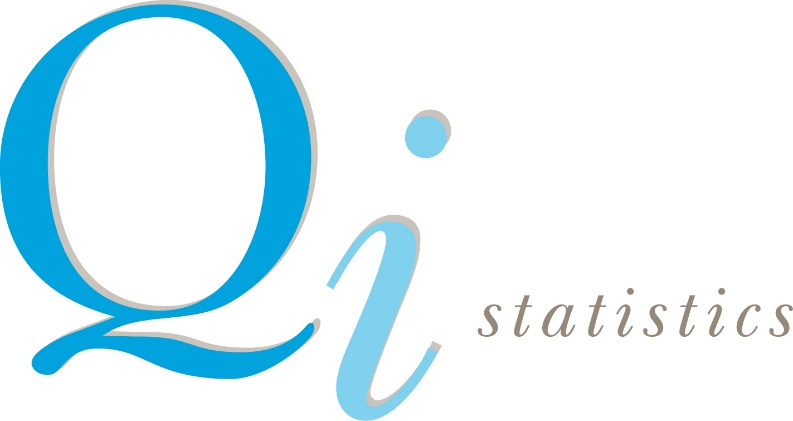 Book directly on the website: https:www.qistatistics.co.ukAll details, discounts and booking terms & conditions are on website. Prices are also available in $ or Eu at live currency conversion rates.Time ZoneTraining CourseDatesLengthPriceOnline 15:00 GMTHands on Sensory Statistics14, 17, 21, 24 March4 x ½ day modules1 module £3952 modules £7903 modules £11854 modules £1450Online 07:30 BSTHands on Analysis of Consumer Test Data using XLSTAT29, 30 March5, 6 April4 x ½ day modules1 module £3952 modules £7903 modules £11854 modules £1450Online 07:30 BSTPreference Mapping using XLSTAT11 April2 hourwebinar£275Online07:30 BSTPreference Modelling using partial least squares in XLSTAT12 April2 hourwebinar£275Online 15:00 BSTDesign of Experiments for Consumer Scientists3, 4 May2 ½ day modules£790Online07:30 BSTWhy and How of Discrimination Testing using EyeOpenR11 May2 hourwebinar£275Online 15:00 BSTWhy and How of Discrimination Testing using EyeOpenR12 May2 hour webinar£275Online07:30 BSTDiscrimination Tests Using EyeOpenR: Beyond the Triangle and Tetrad18 May2 hour webinar£275Online15:00 BSTDiscrimination Tests Using EyeOpenR: Beyond the Triangle and Tetrad19 May2 hour webinar£275Online15:00 BSTANOVA Masterclass using XLSTAT1 June2 hour webinar£275Online07:30 BSTMaxdiff / Best Worst Scaling –theory + practice (featuring XLSTAT and Qi Maxdiff Apps)28 June2 hour webinar£275Online15:00 BSTMaking Sense of Multivariate Data using XLSTAT5, 6, 12, 13 July4 ½ day modules1 module £3952 modules £7903 modules £11854 modules £1450Online15:00Hands on Analysis of Consumer Test Data using XLSTAT6, 8, 13, 15 September4 ½ day modules1 module £3952 modules £7903 modules £11854 modules £1450Online15:00 BSTPreference Mapping using XLSTAT20 September2 hour webinar£275Online15:00 BSTPreference Modelling using Partial Least Squares in XLSTAT22 September2 hour webinar£275Online07:30 BSTHands on Sensory Statistics4, 5, 11, 12 October4 ½ day modules1 module £3952 modules £7903 modules £11854 modules £1450